MINI PICE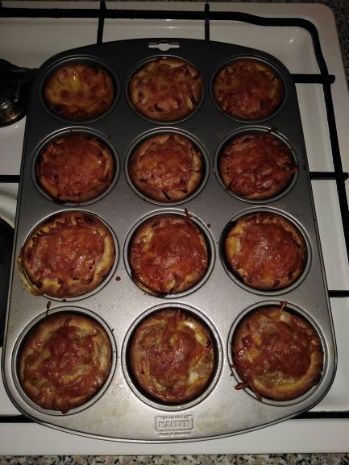 Recept je prispevala Lana Mia Marušič.Sestavine:250g gladke moke 1 kom suhi kvas 1,5 DL mlačne vodepol čajne žličke sladkorjaščep soli 3 žlice belega olja Priprava:Vse sestavine zgnetemo. Če imamo premehko testo, dodamo malo moke. Razdelimo na 12 enakih delov (kroglic). Pustimo pokrito vzhajati 20 minut. Z oljem namastimo pekač za maffine. Iz kroglic oblikujemo kroge ter jih damo v pekač. Kroge nadevamo: najprej v vsakega žličko kečapa, nato poljubne klobase, lahko tudi tuno. Na koncu damo nariban sir. Po želji lahko dodamo na vrh gobice, na kocke narezan paradižnik, papriko, olive... 